Załącznik nr 2 - Charakterystyka techniczna przesiewanego materiału.Zrębka gruba - pozostałości z:obszarów leśnych (rozdrobnienie drewna energetycznego),terenów spoza gospodarki leśnej (wycinka z terenów inwestycyjnych, pasów drogowych, samosiejek, itp.)Tabela 1Foto 1.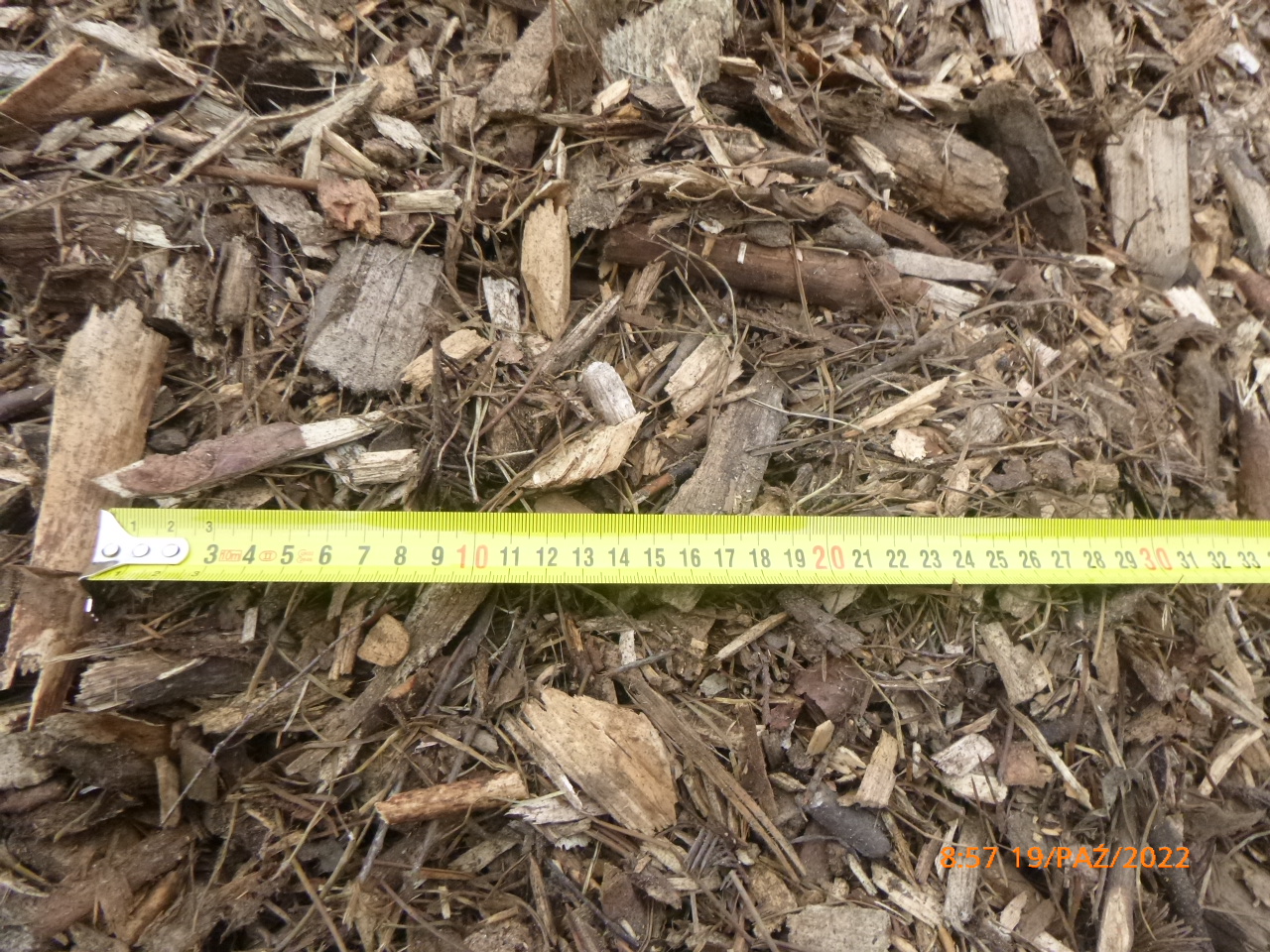 Kora drzewnaTabela 2.Foto 2.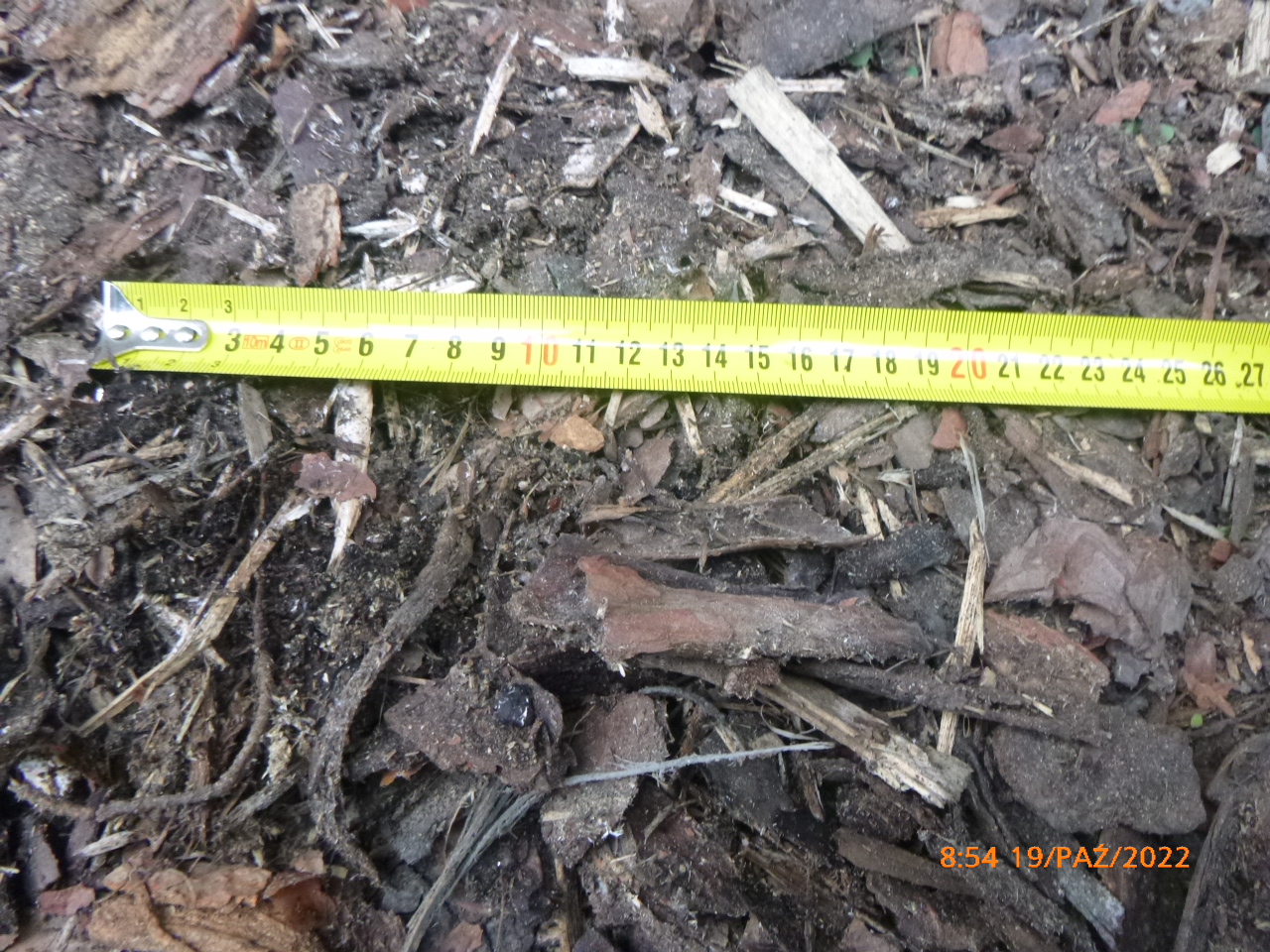 PARAMETRY TECHNICZNEJednostka miaryWartościkontraktoweWartości graniczneWartości granicznePARAMETRY TECHNICZNEJednostka miaryWartościkontraktoweMinimalnaMaksymalnaZawartość nadgabarytów (niedorębów)%0n.d.5Zawartość kory %10n.d.20Granulacja: szer./dł./wys.mm30/30/53,15/3,15/3,1590/90/20Zawartość igliwia, liści, pyłu drzewnego w partii%10n.d.15Zawartość krzemionki – piasek%0n.d.2Zawartość wtrąceń * szt. 000PARAMETRY TECHNICZNEJednostka miaryWartościkontraktoweWartości graniczneWartości granicznePARAMETRY TECHNICZNEJednostka miaryWartościkontraktoweMinimalnaMaksymalnaZawartość nadgabarytów (niedorębów)%0n.d.5Zawartość drewna%5n.d.10Granulacja: szer./dł./wys.mm30/30/53,15/3,15/3,1590/90/20Zawartość igliwia, liści, pyłu drzewnego w partii%5n.d.10Zawartość krzemionki – piasek%0n.d.2Zawartość wtrąceń *szt. 000